Plymouth Street Pastor               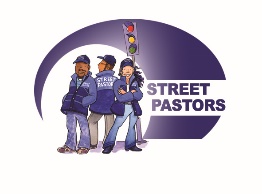 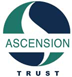 Application Form IntroductionPlymouth Street Pastors is a charity, registered in England and Wales, no. 112631and Company limited by guarantee, registered in England and Wales, no. 06599043registered address 246 Peverell Park Rd. Plymouth PL3 4QGPlease Clearly Print All Details In Black Ink And Block CapitalsImportant InformationRead all the information before you complete this application.Type or write neatly in BLACK INK, as this form will be photocopied.We want to ensure that the recruitment process is equally accessible to applicants with disabilities. So if you would like us to make any arrangements in this respect, please let us know.Please continue your answers on a separate sheet if you need to.Personal DetailsFor office use onlyChurch DetailsChristian HistoryYour SkillsYour Health Emergency ContactReferencesPlymouth Street Pastors requires all volunteers to:Be a professing Christian;Be over 18 years of age;Be committed to a local church in fellowship with the wider Christian community in the area; Have a positive reference from the leader of that church confirming that they would be suitable to be a Street Pastor and that they are currently leading a Christian lifestyle.PleaseaffixyourPHOTOHEREFirst Names:Surname:Please Return Completed Application Form to Plymouth Street PastorsPlease Return Completed Application Form to Plymouth Street PastorsPostal Address75 West Down Rd, Beacon Park, Plymouth PL2 3HGOffice Address  Telephone         07790 013791 / 01752 556740Email Address   plymouth@streetpastors.org.uk Address:Address:Address:Address:Address:Address:Address:Address:Address:Post Code:Post Code:Post Code:Post Code:Email:Email:Email:Telephone NumbersTelephone NumbersTelephone NumbersTelephone NumbersTelephone NumbersTelephone NumbersTelephone NumbersTelephone NumbersTelephone NumbersTelephone NumbersTelephone NumbersTelephone NumbersTelephone NumbersTelephone NumbersTelephone NumbersTelephone NumbersTelephone NumbersHome:Work:Work:Mobile:Mobile:Mobile:Date of Birth:Date of Birth:Date of Birth:Date of Birth:/             /19/             /19/             /19/             /19Marital Status:Marital Status:Marital Status:Marital Status:Marital Status:Single/Married/DivorcedSingle/Married/DivorcedSingle/Married/DivorcedSingle/Married/DivorcedNationalityNationalityProfession:Profession:Profession:Do you have a driving license?Do you have a driving license?Do you have a driving license?Do you have a driving license?Do you have a driving license?Do you have a driving license?Y/NY/NY/NY/NDo you have use of a vehicle?Do you have use of a vehicle?Do you have use of a vehicle?Do you have use of a vehicle?Do you have use of a vehicle?Do you have use of a vehicle?Y/NJacket Size:Jacket Size:Jacket Size:Jacket Size:Jacket Size:SMLXLXXLShirt size:Shirt size:Shirt size:Shirt size:Shirt size:SMLXLXXLDate application form received:Date application form received:Date application form received:Date reference 1 received:Date reference 1 received:Date reference 1 received:Date reference 2 received:Date reference 2 received:Date reference 2 received:Date DBS application received:Applicant:DBS OfficeDBS OfficeDBS OfficeDBS OfficeDBS Clearance Approved:Y/NChurch/Organisation:Church/Organisation:Minister’s Name:Minister’s Name:Main Church Contact:Main Church Contact:Address:Address:Address:Post Code:Telephone No.Telephone No.Email Address:Email Address:How long have you been a Christian?Give a brief account of how you started on your spiritual journey:Give a brief account of your spiritual journey so far:Describe your relationship with your Pastor / Leader and your ChurchAre you involved in any form of Ministry in your church or in some other Christian organisation e.g. Children/Youth work, Teaching, Leading Worship, Administration, Community Work, Hospitality, etc.  If Yes, please state clearly what this involves:Please state your reasons for wanting to be a Street PastorWhat are your expectations from the Street Pastor’s Course?Are you able to fully finance this Course? nb instead f the recommended £300, we have reduced the cost to one of 3 options, each of which includes the full Training Course and can be paid by instalments:- 1. £225 including a new uniform 2. £175 including a returned uniform 3. £50 for those needing financial assistance – please talk with us in confidence about your best optionY/NIf not, how do you plan to raise the finance? NB in the past, friends and churches have helped hereIf not, how do you plan to raise the finance? NB in the past, friends and churches have helped hereWhat are your hobbies/Interests?What are your hobbies/Interests?Do you have an up-to-date First Aid Certificate? Y/NDo you possess any other skills, which may be useful as a Street Pastor?Do you possess any other skills, which may be useful as a Street Pastor?Do you suffer from any medical condition we need to be aware of?     Do you suffer from any medical condition we need to be aware of?     Y/NAre you currently on any medication? If so, please give details:Are you currently on any medication? If so, please give details:Y/NAre you subject to any dietary restrictions?         Y/NY/NPlease give the name, address and telephone number of two persons who we may contact in case of emergency.Please give the name, address and telephone number of two persons who we may contact in case of emergency.Please give the name, address and telephone number of two persons who we may contact in case of emergency.Please give the name, address and telephone number of two persons who we may contact in case of emergency.Emergency details 1Emergency details 1Emergency details 2Emergency details 2Name:Name:RelationshipRelationshipAddressAddress:Home NoHome No.Mobile NoMobile NoTwo references are required: One from a Pastor and another from a person of your choice.  Please state their name and address:Two references are required: One from a Pastor and another from a person of your choice.  Please state their name and address:Two references are required: One from a Pastor and another from a person of your choice.  Please state their name and address:Two references are required: One from a Pastor and another from a person of your choice.  Please state their name and address:Reference 1Reference 1Reference 2Reference 2Name:Name:RelationshipRelationshipAddressAddress:Home NoHome No.Mobile NoMobile NoEmailEmailDeclaration:I confirm that to the best of my knowledge the information given in this application form is true and correct.Signature:                                                                                                       Date: